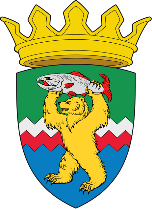 РОССИЙСКАЯ ФЕДЕРАЦИЯКАМЧАТСКИЙ КРАЙЕЛИЗОВСКИЙ МУНИЦИПАЛЬНЫЙ РАЙОНДУМА ЕЛИЗОВСКОГО МУНИЦИПАЛЬНОГО РАЙОНАРЕШЕНИЕ18 июля 2023 № 1865	г. Елизово134 (внеочередная) сессия О внесении изменений в нормативный правовой акт «Порядок определения размера арендной платы за земельные участки, находящиеся в собственности Елизовского муниципального района, предоставленные в аренду без торгов для строительства»Рассмотрев внесенный Администрацией Елизовского муниципального района проект нормативного правового акта «О внесении изменений в нормативный правовой акт «Порядок определения размера арендной платы за земельные участки, находящиеся в собственности Елизовского муниципального района, предоставленные в аренду без торгов для строительства», принятый Решением Думы Елизовского муниципального района от 10.10.2017 № 1043, руководствуясь Федеральным законом от 06.10.2003 № 131-ФЗ «Об общих принципах организации местного самоуправления в Российской Федерации», Уставом Елизовского муниципального района,Дума Елизовского муниципального районаРЕШИЛА:1. Принять нормативный правовой акт «О внесении изменений в нормативный правовой акт «Порядок определения размера арендной платы за земельные участки, находящиеся в собственности Елизовского муниципального района, предоставленные в аренду без торгов для строительства», принятый Решением Думы Елизовского муниципального района от 10.10.2017 № 1043.2. Направить нормативный правовой акт, принятый настоящим Решением, Главе Елизовского муниципального района для подписания и опубликования (обнародования) в установленном порядке.3. Настоящее решение вступает в силу после его принятия.Председатель Думы Елизовского муниципального района                                                                           А.Ю. ЛипатовРОССИЙСКАЯ ФЕДЕРАЦИЯКАМЧАТСКИЙ КРАЙЕЛИЗОВСКИЙ МУНИЦИПАЛЬНЫЙ РАЙОНДУМА ЕЛИЗОВСКОГО МУНИЦИПАЛЬНОГО РАЙОНАНОРМАТИВНЫЙ ПРАВОВОЙ АКТО внесении изменений в нормативный правовой акт «Порядок определения размера арендной платы за земельные участки, находящиеся в собственности Елизовского муниципального района, предоставленные в аренду без торгов для строительства»Принят решением Думы Елизовского муниципального района от 18.07.2023 № 1865Статья 1. Внести в нормативный правовой акт «Порядок определения размера арендной платы за земельные участки, находящиеся в собственности Елизовского муниципального района, предоставленные в аренду без торгов для строительства», принятый решением Думы Елизовского муниципального района от 10.10.2017 № 1043 (далее по тексту – Порядок), следующие изменения:Часть 9 Порядка изложить в следующей редакции: «9. Годовая арендная плата за земельный участок, расположенный в границах территории опережающего развития «Камчатка» (далее - ТОР «Камчатка»), устанавливается в размере 0,002% от кадастровой стоимости земельного участка, предоставленного управляющей компании в соответствии с Федеральным законом от 29.12.2014 № 473-ФЗ «О территориях опережающего развития в Российской Федерации».».Статья 2. Настоящий нормативный правовой акт вступает в силу после его официального опубликования (обнародования).Глава Елизовского муниципального района 							      С.Н. Тюлькинот 18.07.2023№ 345